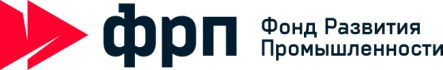 РУКОВОДСТВОпо подготовке материалов проекта для проведения научно-технической экспертизы проекта© ФРП 2018Уважаемый Заявитель!Стандартами Фонда развития промышленности установлен порядок проведения Комплексной экспертизы проекта.Комплексная экспертиза проекта предшествует вынесению проекта для рассмотрения Экспертным советом Фонда с целью принятия решения о предоставлении финансового обеспечения по проекту.Мы подготовили для Вас рекомендации, которые помогут Вам в подготовке сведений о Вашей компании и Проекте, имеющих существенное значение для проведения качественной экспертизы, исключения рисков «пробелов» в экспертных заключениях при недостаточности данных проекта, а также негативных оценок экспертами планов реализации проекта, вызванных недостатками подготовки документов.Комплексная экспертиза включает в себя несколько видов экспертиз (в зависимости от программы финансирования):научно-техническая,правовая,производственно-технологическая,финансово-экономическая.Научно-техническая экспертиза проекта проводится сторонним независимым экспертом, в адрес которого Фонд направляет комплект документации по проекту.По результатам экспертизы Фонду предоставляется Заключение Государственной экспертизы проекта. Этот документ во многом формирует общее представление о проекте, выводы экспертов в значительной степени влияют на принятие Экспертным советом решения по проекту.Именно поэтому важно, чтобы подготовленные Вами материалы полностью раскрывали данные о техническом содержании проекта. Надеемся, что наши советы будут полезны Вам, а качество материалов проекта будет высоко оценено экспертами.Научно-техническая экспертиза проекта -  цели и задачиЦелью проведения научно-технической экспертизы является оценка научно-технического уровня проекта, соответствия принципам наилучших доступных технологий, достижимости поставленных научно-технических параметров, соответствия расходов и сроков разработки рыночным условиям, а также наличия потенциала импортозамещения и/или экспортного потенциала продукта проекта. Для оценки соответствия проекта критерию "Рыночная перспективность и потенциал импортозамещения/экспортный потенциал продукта" осуществляется, в частности, экспертиза по следующим параметрам:наличие рынка для продукта;положительная динамика развития рынка;выпускаемая продукция имеет конкурентные преимущества относительно российских или зарубежных аналогов, представленных на рынке, или по своим технико-экономическим параметрам соответствует мировому уровню или превышает его;сбыт выпускаемой продукции направлен на замещение импорта на внутреннем рынке, в том числе отнесение продукта к категории импортозамещающих согласно отраслевым планам, утверждаемым федеральным органом исполнительной власти, уполномоченным Правительством Российской Федерации;сбыт выпускаемой продукции ориентирован на экспорт.Для оценки соответствия проекта критерию "Научно-техническая перспективность продукта и проекта, включая соответствие принципам наилучших доступных технологий" осуществляется, в частности, экспертиза по следующим параметрам:проект предусматривает внедрение новых технологий, отнесенных к приоритетным направлениям развития науки, технологий и техники в Российской Федерации, в частности, соответствует перечню критических технологий, утвержденному Указом Президента Российской Федерации № 899 от 07.07.2011;новизна технических решений относительно российского технического уровня, отнесение получаемой в ходе реализации проекта продукции к промышленной продукции, не имеющей аналогов, производимых в Российской Федерации;техническая реализуемость проекта;соответствие разработок и внедряемых технологий принципам наилучших доступных технологий, в том числе утвержденным информационно-технологическим справочникам по наилучшим доступным технологиям;наличие научно-технического задела и подтверждение Заявителем прав на него.За полноту раскрытия информации для экспертов в части технического содержания, научной обоснованности и других параметров проекта, изучаемых в рамках научно-технической экспертизы, отвечает Заявитель.Какие документы проекта формируют представление эксперта?Для проведения научно-технической экспертизы проекта Фонд направляет эксперту информационный пакет, включающий:бизнес-план;резюме проекта (и содержащиеся в нем смета и календарный план); техническое задание.Содержание указанных документов раскрывает для эксперта технические данные проекта: границы проекта, состав технологического и вспомогательного оборудования в проекте, описание технологии, исходные данные о сырье и готовом продукте проекта, план реализации проекта, параметры проверки и тестирования результатов проекта, иные значимые и существенные для оценки научного потенциала проекта и выполнения технических задач вопросы.Формирование документов проекта ЗаявителемФондом разработаны методические рекомендации по подготовке Заявителями:Технического задания; Сметы проекта;Календарного плана проекта;Бизнес-плана и финансовой модели проекта.Рекомендации по содержанию каждого документа Вы найдете на сайте Фонда, а также в Личном кабинете проекта. Рекомендации составлены Фондом с учетом опыта рассмотрения проектов Экспертным советом и анализа наиболее часто задаваемых заявителями вопросов.Формирование перечисленных выше документов проекта с учетом рекомендаций Фонда будет способствовать наиболее полному и качественному освещению данных о проекте для экспертов.В зависимости от этапа развития проекта Заявитель может предоставить Фонду дополнительные материалы, раскрывающие суть технологии, технические характеристики оборудования, порядок выполнения работ, научную обоснованность, иные материалы.Такие документы могут быть размещены в Личном кабинете проекта в разделе «Дополнительные документы». Общие требования к материалам проекта, предоставляемым на экспертизуДанные, сообщаемые Заявителем о проекте и продукте проекта, должны быть обоснованными. Предположения и декларативные сообщения Заявителя, не подкрепленные обосновывающей документацией, анализом рынка или технологии, не могут быть приняты экспертом как достаточный довод.  Где это возможно и допустимо, Заявителем должны быть представлены сравнительные аналитическое данные. В частности, анализ и сравнение желательны при обосновании отличий новой технологии от традиционной, при описании конкурентных преимущества продукта проекта перед аналогами, в иных подобных случаях.Техническое содержание проекта должно быть раскрыто в той мере, как это соответствует текущей стадии работ в проекте. Проекты высокой готовности, стадия проектирования в которых завершена, должны сопровождаться данными спецификации оборудования, описанием технологического процесса. Проекты на начальной стадии должны содержать максимум доступной заявителю информации о предполагаемом технологическом и производственном процессе, характеристиках продукта и иных доступных сведениях.Приветствуются ссылки на материалы сторонних исследований по значимым для проекта вопросам.О порядке проведения и результатах научно-технической экспертизы проектаЭкспертная оценка проводится без взаимодействия экспертов с заявителями. Фамилии экспертов, рецензирующих проекты, носят конфиденциальный характер и заявителям, равно как и другим лицам, не сообщаются.По итогам экспертной оценки Менеджер проекта получает заключение, подписанное экспертом и/или руководителем организации, проводившей экспертизу.Менеджер проекта направит заключение экспертизы в Ваш адрес для ознакомления и обсуждения итогов экспертизы.На практике встречаются случаи, когда по итогам НТЭ на основе представленной Заявителем информации эксперт затрудняется сделать однозначный положительный либо отрицательный вывод по тому или иному разделу проекта.Эксперт может сообщить о недостаточности информации по тому или иному разделу проекта, негативно оценить перспективы проекта или его части.Замечания экспертов могут быть устранимыми либо неустранимыми.Незначительные замечания НТЭ могут быть сняты в процессе доклада проекта Экспертному совету.Характер замечаний НТЭ по Вашему проекту (если такие замечания будут предъявлены экспертом) мы рекомендуем обсудить с менеджером проекта со стороны Фонда – он поможет Вам принять решение по каждому заданному экспертом вопросу.  Об отрицательном заключении экспертизыВ ряде случаев проект имеет неустранимые (критические) замечания, которые эксперт обоснованно приводит по проекту. Такие замечания характеризуют проект как не обладающий новизной технических решений, не соответствующий тенденциям развития отрасли, с недостаточным планом работ, необъективным анализом предпосылок и итогов проекта, завышенными и не подтвержденными ожиданиями характеристик продукта проекта, выраженной явной недостаточностью бюджета или невыполнимостью календарного плана работ, отсутствием компетенций заявителя и соисполнителей в проекте, иными обоснованными и существенными недостатками проекта и материалов проекта, которые не могут быть устранены посредством представления дополнительных данных со стороны заявителя.В таких случаях Фонд оставляет за собой право рекомендовать Заявителю отозвать проект и провести его существенную техническую доработку. О конфиденциальностиВ некоторых проектах Заявитель ограничен в возможности передачи информации о техническом содержании проекта, поскольку раскрытие таких данных возможно только при условии наличия между раскрывающей и получающей сторонами соглашения о конфиденциальности.Фонд с пониманием относится к обоснованной защите данных проекта.В том случае, если, по Вашему мнению, данные проекта должны быть защищены, Вы можете обратиться к менеджеру проекта с запросом на оформление соглашения о конфиденциальности в отношении той части в проекте, защита которой должна быть обязательной.Группы вопросов, необходимые для раскрытия в материалах проекта и являющиеся предметом экспертной оценкиПри оценке достаточности данных в проекте, приведенных в бизнес-плане, техническом задании, резюме проекта и в иных документах, рекомендуем Вам сверить материалы проекта с основными группами вопросов, по которым эксперт выражает мнение о проекте в рамках научно-технической экспертизы.При необходимости Вы должны дополнить документы проекта недостающими данными.* - ключевой критерий для программы "Конверсия"**- ключевой критерий для программы "Комплектующие изделия" *** - применяется при проведении Расширенной экспертизы, включающей анализ рыночной перспективности и экспортного потенциала проектаУважаемый Заявитель!Если у Вас возникли вопросы, их можно задать:Менеджеру проекта на этапе комплексной экспертизы и подготовки к Экспертному совету;специалистам консультационного центра Фонда развития промышленности, чьи данные Вы всегда можете найти на сайте Фонда;в Личном кабинете проекта специалисту, сопровождающему экспресс-оценку или процесс подготовки проекта для входной и комплексной экспертизы.a: 105062, Москва, Лялин пер., д. 6, стр. 1t: +7 (495) 120-24-16s: www.frprf.ru№№Наименование критерия экспертизы (раздела заключения)Требования к содержанию вывода экспертизыТребования к содержанию вывода экспертизы1.1.Рыночная перспективность и потенциал импортозамещения / экспортный потенциал продуктаРыночная перспективность и потенциал импортозамещения / экспортный потенциал продуктаРыночная перспективность и потенциал импортозамещения / экспортный потенциал продукта1.1.*1.1.*Наличие рынка для продукта, оценка динамики его развитияНаличие рынка для продукта, оценка динамики его развитияОценить обоснованность создания предлагаемых технологии и/или продукта с точки зрения объема рынка, коммерческого спроса, динамики цен и удовлетворения текущих и прогнозируемых потребностей российской/мировой экономики. ***Указать возможные страны-потребители данного продукта/технологии.1.2.1.2.Оценка обоснованности региональной локализации проекта,Оценка обоснованности региональной локализации проекта,Оценить обоснованность реализации проекта в предлагаемом регионе. 1.3.*1.3.*Наличие конкурентных преимуществ у продукта проектаНаличие конкурентных преимуществ у продукта проектаАргументированное подтверждение того, что выпускаемая продукция имеет конкурентные преимущества относительно российских или зарубежных аналогов, представленных на рынке, или по своим технико-экономическим параметрам соответствует мировому уровню или превышает его.1.4. *,**1.4. *,**Уровень импортозамещения продукта проектаУровень импортозамещения продукта проектаОценить уровень импортозамещения: 
- насколько предлагаемые технологии и/или планируемые к выпуску продукты обеспечивают импортозамещение в краткосрочной  (до двух лет ) и среднесрочной (до пяти лет) перспективе;- оценить мультипликативный эффект для смежных отраслей (наличие/отсутствие).1.5.1.5.Соответствие проекта стратегической программе исследований одной из технологических платформ, государственным программам поддержки отраслей промышленности и повышения конкурентоспособности промышленности в Российской Федерации,  планам импортозамещения согласно планам, утверждаемым Минпромторгом России. Соответствие проекта стратегической программе исследований одной из технологических платформ, государственным программам поддержки отраслей промышленности и повышения конкурентоспособности промышленности в Российской Федерации,  планам импортозамещения согласно планам, утверждаемым Минпромторгом России. Указать соответствие проекта стратегической программе исследований (перспективным направлениям) профильной Технологической платформы, отраслевым планам мероприятий по импортозамещению в гражданских отраслях промышленного производства Российской Федерации (программ импортозамещения), утвержденным приказами Минпромторга России от 31 марта 2015 г. N N 645 - 663 и N 762, программам повышения конкурентоспособности промышленности согласно Постановлению Правительства РФ от 15.04.2014 N 328 "Об утверждении государственной программы Российской Федерации "Развитие промышленности и повышение ее конкурентоспособности".1.6.1.6.Экспортный потенциал продукта проекта.***Оценка обоснованности выбранного рынка для экспорта. Экспортный потенциал продукта проекта.***Оценка обоснованности выбранного рынка для экспорта. Оценить экспортный потенциал продукта проекта: 
- по каким параметрам предлагаемые технологии и/или планируемые к выпуску продукты конкурентоспособны на мировом рынке в среднесрочной (до пяти лет) перспективе;
- оценить обоснованность экспортных планов заявителя в краткосрочной  (до двух лет) и среднесрочной (до пяти лет) перспективе;
- оценить мультипликативный эффект для смежных отраслей (наличие/отсутствие);
- оценить возможность экспорта продукции проекта.***В том числе, оценить наличие административных и законодательных барьеров, политических рисков.1.7.***1.7.***Соответствие продукции Приказу № 1993 Министерства промышленности и торговли РФ от 23 июня 2017 г. "Об утверждении перечня высокотехнологичной продукции, работ и услуг с учетом приоритетных направлений модернизации российской экономики и перечня высокотехнологичной продукции".Соответствие продукции Приказу № 1993 Министерства промышленности и торговли РФ от 23 июня 2017 г. "Об утверждении перечня высокотехнологичной продукции, работ и услуг с учетом приоритетных направлений модернизации российской экономики и перечня высокотехнологичной продукции".Указать в случае соответствия продукции приказу2.2.Научно-техническая перспективность продукта и проекта, включая соответствие принципам наилучших доступных технологийНаучно-техническая перспективность продукта и проекта, включая соответствие принципам наилучших доступных технологийНаучно-техническая перспективность продукта и проекта, включая соответствие принципам наилучших доступных технологий2.1.2.1.Соответствие приоритетным направлениям развития науки, технологий и техники в Российской Федерации, в частности, соответствие  перечню критических технологий, утв. Указом Президента Российской Федерации № 899 от 07.07.2011 года с изменениями в действующей редакции.Соответствие приоритетным направлениям развития науки, технологий и техники в Российской Федерации, в частности, соответствие  перечню критических технологий, утв. Указом Президента Российской Федерации № 899 от 07.07.2011 года с изменениями в действующей редакции.Указать, на внедрение каких новых технологий и видов продуктов направлен проект, по каким параметрам и какому именно перспективному направлению развития науки и технологий соответствует. 2.2.2.2.Новизна технических решений относительно российского и мирового уровня Новизна технических решений относительно российского и мирового уровня Указать известные технические решения и сравнить с ними технические решения, предложенные в проекте. 2.3.2.3.Отнесение получаемой в ходе реализации проекта продукции к промышленной продукции, не имеющей аналогов, производимых в Российской ФедерацииОтнесение получаемой в ходе реализации проекта продукции к промышленной продукции, не имеющей аналогов, производимых в Российской ФедерацииОценить возможность отнесения продукта проекта к промышленной продукции, не имеющей аналогов, производимых в Российской Федерации.2.4.**2.4.**Подтверждение того, что выпускаемая продукция предназначена для применения в составе промышленной продукции, перечисленной в приложении к постановлению Правительства №719 от 17 июля 2015 г. Российской Федерации «О критериях отнесения промышленной продукции к промышленной продукции, не имеющей аналогов, произведенных в Российской Федерации»Подтверждение того, что выпускаемая продукция предназначена для применения в составе промышленной продукции, перечисленной в приложении к постановлению Правительства №719 от 17 июля 2015 г. Российской Федерации «О критериях отнесения промышленной продукции к промышленной продукции, не имеющей аналогов, произведенных в Российской Федерации»Критерий используется только  для программы "Комплектующие изделия".
Указать, что выпускаемая в рамках проекта продукция предназначена для применения в составе промышленной продукции, перечисленной в приложении к постановлению Правительства Российской Федерации № 719 от 17 июля 2015 г. «О критериях отнесения промышленной продукции к промышленной продукции, не имеющей аналогов, произведенных в Российской Федерации» (оценка соответствия продукта Проекта требованиям к промышленной продукции, предъявляемым в целях ее отнесения к продукции, произведенной на территории Российской Федерации не проводится).2.5. *,**2.5. *,**Соответствие разработок и внедряемых технологий принципам наилучших доступных технологийСоответствие разработок и внедряемых технологий принципам наилучших доступных технологийРуководствуясь утвержденными нормативными справочниками (при отсутствии утвержденных справочников – проектами, размещенными для публичного обсуждения) или иными документами, устанавливающими критерии отнесения к наилучшим доступным технологиям, или перечнями наилучших доступных технологий в промышленности и ее отраслях (в том числе на основании информации сайта РОССТАНДАРТа gost.ru), оценить соответствие продукта проекта и/или применяемых для его производства технологий указанным справочникам. При оценке данного критерия следует также учитывать положения Распоряжения Правительства Российской Федерации от 20.06.2017 N 1299-р«Об утверждении перечня основного технологического оборудования, эксплуатируемого в случае применения наилучших доступных технологий, в целях применения подпункта 5 пункта 1 статьи 259.3 Налогового кодекса Российской Федерации», в целях определения соответствия проекта принципам наилучших доступных технологий, исходя из характеристик используемого в проекте оборудования.2.6.2.6.Научно-техническая обоснованность проектаНаучно-техническая обоснованность проектаОценить степень научно-технической обоснованности основных технических и технологических решений проекта.2.7.2.7.Наличие научно-технического задела и его существенность для реализации проектаНаличие научно-технического задела и его существенность для реализации проектаОценить научно-технический задел, имеющийся у Заявителя, или обосновать его отсутствие.3.3.Техническая реализуемость проектаТехническая реализуемость проектаТехническая реализуемость проекта3.1.3.1.Обоснованность технических решений, принятых для разработки проектной документации (если эти работы входят в состав проекта)Обоснованность технических решений, принятых для разработки проектной документации (если эти работы входят в состав проекта)Аргументированная оценка обоснованности технических решений, принятых для разработки проектной документации.3.2.3.2.Оценка производственной обоснованности проекта Оценка производственной обоснованности проекта Оценить необходимость для компании-заявителя внедрения/разработки указанных технологий в целях организации производства продукта проекта.3.3.3.3.Оценка перечня закупаемого оборудования Оценка перечня закупаемого оборудования Оценить перечень закупаемого оборудования с точки зрения соответствия целям тех этапов проекта, на которые запрашивается финансовая поддержка Фонда (опытно-технологические, опытно-конструкторские работы, разработка проектной документации, создание производства на основе разработок и др).3.4.3.4.Доступность и возможность использования сырья и материалов, необходимых для разработки и выпуска продукта Доступность и возможность использования сырья и материалов, необходимых для разработки и выпуска продукта Оценить обоснованность имеющегося у Заявителя доступа и возможности использования сырья и материалов, необходимых для разработки технологий и выпуска продуктов; в случае ограничения/отсутствия доступа оценить возможность снятия данных ограничений в краткосрочной (до двух лет) перспективе.Оценить зависимость от импортного сырья.3.5.3.5.Соответствие существующим экологическим требованиямСоответствие существующим экологическим требованиямУказать соответствие ожидаемых результатов проекта (промышленной технологии, создаваемого производства) действующим экологическим нормам, каким именно и по каким показателям.3.6.3.6.Обоснованность бюджетаОбоснованность бюджетаОценить степень обоснованности бюджета этапов проекта, на которые запрашивается финансовая поддержка Фонда (опытно-технологические, опытно-конструкторские работы, разработка проектной документации, создание производства на основе разработок и др).  Оценить обоснованность бюджета бизнес-проекта в целом.3.7.3.7.Обоснованность сроков выполнения планируемых работОбоснованность сроков выполнения планируемых работОценить обоснованность сроков реализации проекта, в том числе сроков выполнения тех этапов проекта, на которые запрашивается финансовая поддержка Фонда (опытно-технологические, опытно-конструкторские работы, разработка проектной документации, создание производства на основе разработок и др). 3.8.3.8.Оценка соответствия этапов календарного плана содержанию  и целям проекта Оценка соответствия этапов календарного плана содержанию  и целям проекта Оценить календарный план с точки зрения обоснованности этапов и  сроков проведения работ, а также их соответствия  целям проекта.3.9.3.9.Охраноспособность, предполагаемое число патентов на результаты интеллектуальной деятельности, полученные в рамках проектаОхраноспособность, предполагаемое число патентов на результаты интеллектуальной деятельности, полученные в рамках проектаОценить охраноспособность имеющегося научно-технического задела. Оценить возможность патентования ожидаемых научно-технических результатов.3.10.3.10.Профессиональная репутация и уровень компетентности проектной командыПрофессиональная репутация и уровень компетентности проектной командыОценить профессиональную репутацию и компетентность проектной команды, привести необходимое обоснование (участие в разработке и/или производстве  высокотехнологичной продукции, патенты, участие в инновационных промышленных проектах и т.д.).3.11.3.11.Наличие у проектной команды опыта выполнения аналогичных работ Наличие у проектной команды опыта выполнения аналогичных работ Привести на основании представленных Заявителем материалов подтверждения участия членов проектной команды в проектах, реализованных в предметной области проекта, участия в проектах в рамках государственной программы «Развитие промышленности и повышение ее конкурентоспособности» и/или в госпрограмме «Развитие науки и технологий». Оценить влияние опыта, имеющегося у членов проектной команды Заявителя, на успешность выполнения проекта.3.12.3.12.Обоснованность распределения работ между соисполнителями (содержание, стоимость, уровень соисполнителей)Обоснованность распределения работ между соисполнителями (содержание, стоимость, уровень соисполнителей)Оценить обоснованность выбора соисполнителей и распределения работ между ними по тематикам, стоимости и срокам.Под соисполнителем понимается поставщик промышленного оборудования и/или подрядчик на выполнение работ (услуг), привлекаемый в ходе реализации проекта.3.13.3.13.Патентная чистота, необходимость приобретения/обхода ключевых патентов конкурентовПатентная чистота, необходимость приобретения/обхода ключевых патентов конкурентовПо возможности, оценить патентную чистоту проекта и необходимость приобретения/обхода ключевых патентов существующих и потенциальных конкурентов, если таковые имеются.4.4.Оценка представленных материаловОценка представленных материаловОценка представленных материаловОценить качество представленных для экспертизы материалов  (полнота, отсутствие/наличие  противоречий, качество подготовки, степень обоснованности).Оценить качество представленных для экспертизы материалов  (полнота, отсутствие/наличие  противоречий, качество подготовки, степень обоснованности).Оценить качество представленных для экспертизы материалов  (полнота, отсутствие/наличие  противоречий, качество подготовки, степень обоснованности).Оценить качество представленных для экспертизы материалов  (полнота, отсутствие/наличие  противоречий, качество подготовки, степень обоснованности).Оценить качество представленных для экспертизы материалов  (полнота, отсутствие/наличие  противоречий, качество подготовки, степень обоснованности).5.Вывод по результатам научно-технической экспертизы проектаВывод по результатам научно-технической экспертизы проектаВывод по результатам научно-технической экспертизы проектаВывод по результатам научно-технической экспертизы проектаУказать, является ли проект, по мнению Исполнителя, реализуемым (нереализуемым) в порядке, определенном представленными материалами. Являются ли достижимыми поставленные в проекте задачи. Сформулировать выводы о соответствии рассмотренного проекта Стандартам Фонда по вопросам, поставленным перед научно-технической экспертизой.В случае, если Исполнитель затрудняется в выводах в связи с недостаточностью материалов проекта – указать, какие именно разделы проекта не позволяют сделать вывод.
Исполнитель не дает рекомендаций к финансированию проекта или к отказу в таком финансировании.Указать, являются ли достижимыми поставленные в проекте задачи по сбыту продукции на экспорт.Указать, является ли проект, по мнению Исполнителя, реализуемым (нереализуемым) в порядке, определенном представленными материалами. Являются ли достижимыми поставленные в проекте задачи. Сформулировать выводы о соответствии рассмотренного проекта Стандартам Фонда по вопросам, поставленным перед научно-технической экспертизой.В случае, если Исполнитель затрудняется в выводах в связи с недостаточностью материалов проекта – указать, какие именно разделы проекта не позволяют сделать вывод.
Исполнитель не дает рекомендаций к финансированию проекта или к отказу в таком финансировании.Указать, являются ли достижимыми поставленные в проекте задачи по сбыту продукции на экспорт.Указать, является ли проект, по мнению Исполнителя, реализуемым (нереализуемым) в порядке, определенном представленными материалами. Являются ли достижимыми поставленные в проекте задачи. Сформулировать выводы о соответствии рассмотренного проекта Стандартам Фонда по вопросам, поставленным перед научно-технической экспертизой.В случае, если Исполнитель затрудняется в выводах в связи с недостаточностью материалов проекта – указать, какие именно разделы проекта не позволяют сделать вывод.
Исполнитель не дает рекомендаций к финансированию проекта или к отказу в таком финансировании.Указать, являются ли достижимыми поставленные в проекте задачи по сбыту продукции на экспорт.Указать, является ли проект, по мнению Исполнителя, реализуемым (нереализуемым) в порядке, определенном представленными материалами. Являются ли достижимыми поставленные в проекте задачи. Сформулировать выводы о соответствии рассмотренного проекта Стандартам Фонда по вопросам, поставленным перед научно-технической экспертизой.В случае, если Исполнитель затрудняется в выводах в связи с недостаточностью материалов проекта – указать, какие именно разделы проекта не позволяют сделать вывод.
Исполнитель не дает рекомендаций к финансированию проекта или к отказу в таком финансировании.Указать, являются ли достижимыми поставленные в проекте задачи по сбыту продукции на экспорт.Указать, является ли проект, по мнению Исполнителя, реализуемым (нереализуемым) в порядке, определенном представленными материалами. Являются ли достижимыми поставленные в проекте задачи. Сформулировать выводы о соответствии рассмотренного проекта Стандартам Фонда по вопросам, поставленным перед научно-технической экспертизой.В случае, если Исполнитель затрудняется в выводах в связи с недостаточностью материалов проекта – указать, какие именно разделы проекта не позволяют сделать вывод.
Исполнитель не дает рекомендаций к финансированию проекта или к отказу в таком финансировании.Указать, являются ли достижимыми поставленные в проекте задачи по сбыту продукции на экспорт.